Министерство культуры
Донецкой Народной Республики 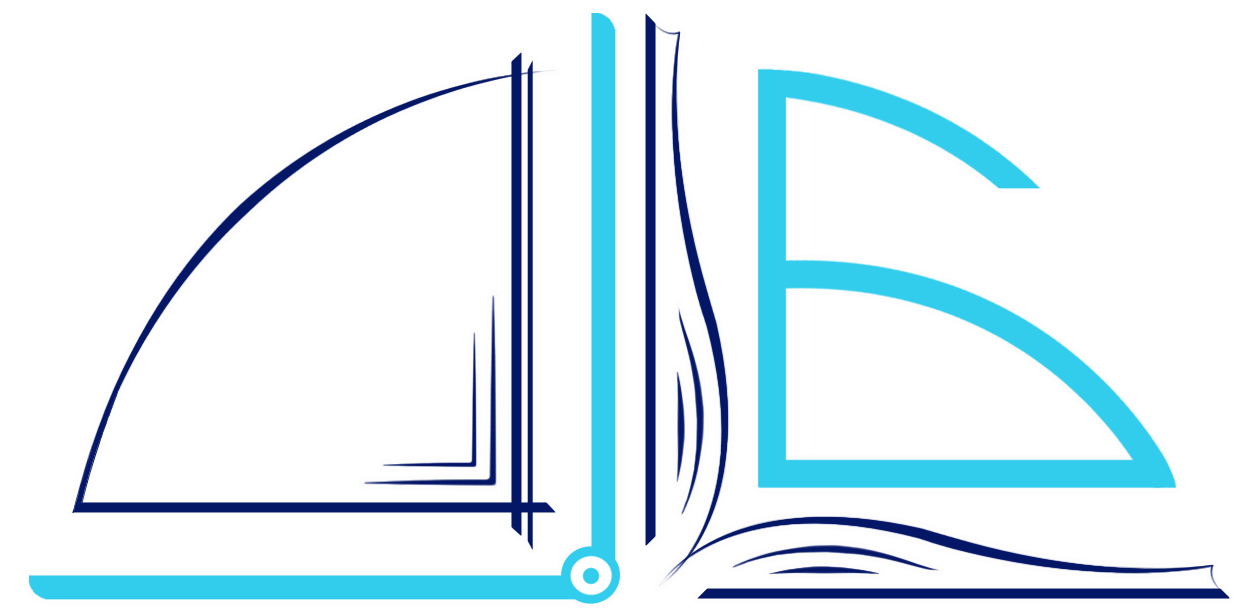 ГУК «Донецкая республиканская универсальная 
научная библиотека им. Н. К. Крупской»Отдел научно-методической работы и социологических исследованийБИБЛИОТЕКИ 
ДОНЕЦКОЙ НАРОДНОЙ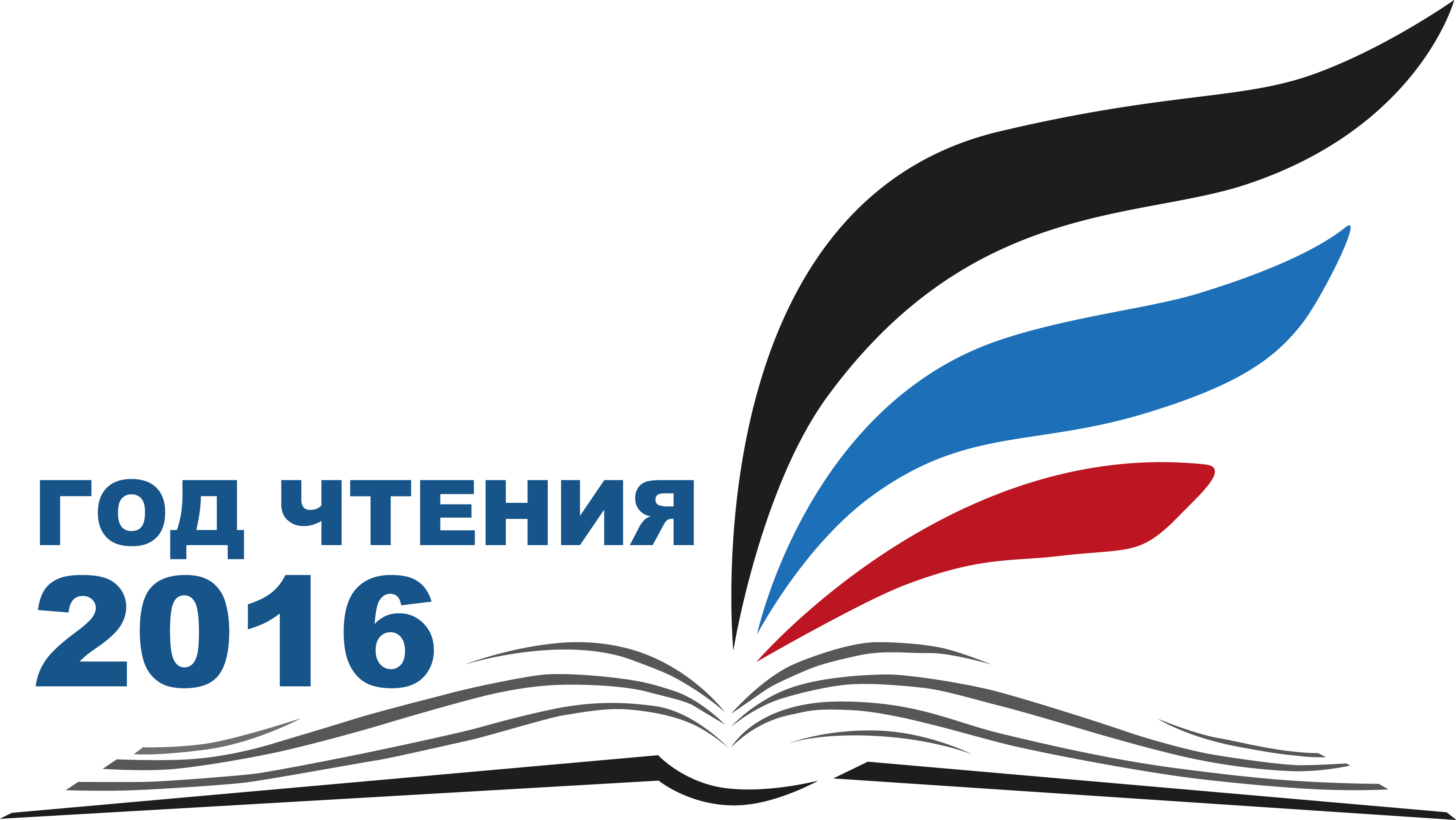 РЕСПУБЛИКИ(статистический 
сборник 2014–2015 гг.)Донецк 2016ББК 78.348(4Дон)я3Б59Библиотеки Донецкой Народной Республики : стат. сб. 2014–2015 гг. / М-во культуры Донецкой Народной Республики, ГУК «Донец. респ. универс. науч. б-ка им. Н. К. Крупской» ; сост. Е. А. Соколова. – Донецк, 2016. – 27 с.Настоящий ежегодный статистический сборник отражает цифровые показатели и анализ деятельности общедоступных (публичных) библиотек городов и районов, которые входят в сферу управления Министерства культуры Донецкой Народной Республики в 2015 году. О республиканских библиотеках и библиотеках других ведомств приведены только основные сведения об их количестве, фондах, обслуженных пользователях, выдаче документов и библиотечных кадрах. Основой для сборника стали показатели, отраженные в формах государственной статистической отчетности 6-нк, 80-а-рик, отчете «Организация библиотечного обслуживания населения города (района)» за 2015 год.Статистический сборник адресован библиотечным работникам, начальникам отделов (управлений) культуры, руководителям администраций городов и районов Республики.			Составитель:					Е. А. Соколова 			Редактор:						О. А. Пинзон			Научный редактор:				Л. А. Новакова			Ответственный за выпуск:		И. А. Горбатов © ДРУНБ, 2016На 01.01.2016 г. на территории Донецкой Народной Республики (далее – ДНР) зафиксировано 966 библиотек всех систем и ведомств, в т. ч. 597 библиотек образовательных учреждений, из них 479 – общеобразовательные, 103 – средние профессиональные, 15 – высшие профессиональные; 26 – профсоюзные и библиотеки предприятий, 36 – технические, 27 – медицинские, 1 – общественная, 42 – специальные. 
В сферу управления Министерства культуры Донецкой Народной Республики входят 237 библиотек, 
из них 3 – республиканские, 49 специализированные библиотеки для детей, 2 – для юношества, 86 библиотек находятся в сельской местности. Для обслуживания пользователей юношеского возраста, кроме специализированных библиотек, организовано 2 отдела, 8 абонементов, 22 кафедры, выделено 147 групп.Кроме стационарных библиотек для обслуживания небольших населенных пунктов и по месту работы, организовано 120 внестационарных пунктов библиотечного обслуживания, их количество за год увеличилось вдвое, восстановлена работа многих библиотечных пунктов, которые в . в силу исторических событий были приостановлены. Библиотеки идут по пути расширения библиотечного пространства за счет использования таких форм обслуживания населения как библиотечные пункты 
(58 единиц), выездные читальные залы (62 единицы), обслуживание на дому с помощью книгонош. 
При библиотеках волонтерами работают 355 книгонош, которые в основном обеспечивают книгами ветеранов Великой Отечественной войны, ветеранов труда, инвалидов, не имеющих возможности самостоятельно посещать библиотеки.Из общего количества общедоступных (публичных) библиотек городов и районов 187 (79,9%) объединены в централизованные библиотечные системы (ЦБС). В Республике функционирует 14 ЦБС, 
в том числе 1 – самостоятельная ЦБС для детей в г. Донецке, 47 (20,1%) библиотек не входят в состав централизованных библиотечных систем. Из общего количества 64 работают для населения свыше 40 часов в неделю, 118 – 40 часов в неделю, 52 – менее 40 часов.Все ЦБС и самостоятельные библиотеки, не входящие в ЦБС, в период с апреля по июль прошли регистрацию в Департаменте государственной регистрации Министерства доходов и сборов ДНР как юридические лица и занесены в реестр статистических единиц Донецкой Народной Республики.В течение . произошли изменения в сети общедоступных (публичных) библиотек. Вследствие административно-территориальных изменений и в соответствии с распоряжением главы администрации г. Шахтерска от 15.06.2015 г. № 125р последовало объединение ЦБС г. Шахтерска и ЦБС Шахтерского района в единое муниципальное учреждение культуры «Централизованная библиотечная система», куда вошли все функционирующие городские, поселковые и сельские библиотеки. Объединены также библиотеки для взрослых и для детей в г. Кировское, в результате чего в настоящее время в городе функционирует одна библиотека, которая обслуживает все категории читателей.После освобождения г. Дебальцево в общую сеть библиотек Республики влились 3 библиотеки. 
В соответствии с Указами Главы Донецкой Народной Республики ряд населенных пунктов переданы во временную зону влияния и ответственности г. Донецка (Указ от 27 марта . № .); г. Ясиноватой (Указ от 23 апреля . № 156); г. Дебальцево (Указ от 27 мая 2015 г. № 218). В соответствии с указом и на основании распоряжения главы администрации г. Донецка от 29.05.2015 г. № 365 в структуру ЦБС для взрослых временно включены 3 библиотеки Марьинского и 3 библиотеки Волновахского районов на правах библиотек-филиалов. В гг. Дебальцево и Ясиноватой данный процесс еще не завершен.По объективным причинам, связанным с военными действиями, прекратили свою деятельность 
4 сельские библиотеки. В Амвросиевском районе закрыто 2 библиотеки: Зеленовская сельская библиотека-филиал в связи с полным разрушением здания и невозможностью его восстановления и Покровская сельская библиотека-филиал по причине малого количества жителей в с. Покровка. На ее базе открыт библиотечный пункт, в котором 1 раз в неделю обслуживает жителей работник Степано-Крынской сельской библиотеки-филиала. В Тельмановском районе по согласованию с Министерством культуры Донецкой Народной Республики закрыта Новоласпинская сельская библиотека-филиал, т. к. здание библиотеки разрушено, восстановлению не подлежит. По этой же причине в Шахтерском районе закрыта Никишинская сельская библиотека-филиал. В результате указанных изменений по сравнению с . стационарная сеть общедоступных библиотек увеличилась на 4 единицы.Библиотеки в городах и районах занимают помещения площадью , из них  (31,3%) используют для хранения библиотечных фондов,  (51,2%) – для обслуживания пользователей. Из общего количества библиотек 83 занимают помещения на праве оперативного управления, 151 – арендуют. Комфортный доступ для людей с ограниченными физическими возможностями имеют 44 библиотеки, их количество не изменилось по сравнению с предыдущим годом. Для пользователей организовано 163 читальных зала, обустроено 3469 рабочих мест. Большинство библиотек – 148 (63,2%) расположено в удовлетворительных для обслуживания пользователей помещениях, но при этом 82 библиотеки (35,0%) требуют капитального ремонта, 4 библиотеки находятся в аварийном состоянии. Отопление не имеют 63 библиотеки (26,9%), 4 – не освещены. В отчетном году 2 библиотеки переведены 
в другие помещения общей площадью , 1 библиотека расширена на , в 28 библиотеках сделаны текущие ремонты, это в основном библиотеки, которые пострадали за период проведения военных действий на территории Республики. В целом за период проведения военных действий, пострадало 84 библиотеки, в т. ч. в . – 36, 
в 2015 г. – 48, в большинстве из которых (85%) повреждено остекление. Полностью разрушены помещения Зеленовской сельской библиотеки-филиала в Амвросиевском районе; Дмитровской, Мануйловской, Никишинской сельских библиотек-филиалов в Шахтерском районе; Мичуринской, Новоласпинской сельских библиотек-филиалов в Тельмановском районе; разрушено помещение, где находилась библиотека-филиал № 10 в г. Углегорске. Серьезно пострадали библиотеки гг. Горловки, Донецка, Енакиево, Макеевки. В аварийном состоянии находится сельская библиотека в г. Докучаевске, не работает 
библиотека-филиал № 12 в г. Донецке. В Горловке из 16 библиотек повреждено 12 (75%). Значительные разрушения зафиксированы в Докучаевской центральной библиотеке. Многие повреждения устраняли оперативно: окна остекляли или закрывали полиэтиленовой пленкой. Практически завершен ремонт Докучаевской центральной городской библиотеки, Кировской центральной городской библиотеки. Дмитровская, Мануйловская сельские библиотеки-филиалы ЦБС г. Шахтерска и Мичуринская сельская библиотека-филиал Тельмановской районной ЦБС переведены в другие помещения, выделены строительные материалы для ремонта Тельмановской центральной районной библиотеки для детей, Раздольненской сельской библиотеки Старобешевского района. Из общего количества библиотек 115 (49,1%) имеют компьютеры, 118 (50,4%) – копировально-множительную технику, 97 (41,5%) – мультимедийное оборудование, 93 (39,7%) – телефоны, 76 (32,5%) – доступ к сети Интернет и электронную почту. В сельской местности компьютеры имеют 9 библиотек, копировально-множительную технику – 10, доступ к Интернету – 5. В отчетном году отсутствие финансирования не позволяло многим библиотекам оплачивать услуги провайдера. Ситуация с компьютеризацией по сравнению с предыдущим годом ухудшилась. Несмотря на то, что большую часть техники и оборудования удалось сохранить, их количество уменьшилось. В настоящее время библиотеки имеют и используют при обслуживании пользователей 367 (в . – 386) компьютеров, из них подключено к Интернету 262 единицы, пользователям предоставляют 190 единиц компьютерной техники; 330 (в . – 342) единиц копировально-множительной техники, из них принтеров – 158, сканеров – 27, ксероксов – 59, многофункциональных устройств (МФУ) – 86; 262 (в . – 280) единицы мультимедийного оборудования, из них мультимедийных проекторов – 14, видеокамер 
и фотоаппаратов – 115.В библиотеках Донецкой Народной Республики организовано 28 Интернет-центров, они продолжают функционировать в гг. Горловке (4), Енакиево (4), Макеевке (8), Снежном (4), Харцызске (1), Шахтерске (4), Ясиноватой (1), Амвросиевском районе (2). Вследствие разрушений зданий библиотек прекратили функционировать Интернет-центры в городах Енакиево (1) и Шахтерске (1). В 37 библиотеках организованы свободные зоны Wi-Fi, для библиотечных работников обустроено 137 автоматизированных рабочих мест (АРМ), 10 библиотек имеют собственные веб-сайты (гг. Горловка, Донецк, Кировское, Торез, Харцызск, Ясиноватая, Старобешевский район), но из-за перебоев Интернета в полную силу работали лишь единицы. В то же время библиотеки заметно активизировали деятельность в социальных сетях, открыв в прошлом году 66 собственных страниц и блогов, в частности: «ВКонтакте» – 25, «Facebook» – 18, «Одноклассники» – 17, другие – 3. Собственные блоги имеют 3 библиотеки (гг. Макеевка, Снежное). Число электронных адресов насчитывает 89 единиц (в . – 108). Благодаря этому библиотеки расширили свои возможности распространения информация о ресурсах библиотеки и мероприятиях, проводимых в их стенах и за пределами. В . библиотеки Республики разместили в различных источниках информации 2402 публикации, в том числе, в печатных – 186, на сайтах сторонних 
организаций – 242, на телевидении – 41, на радио – 2, в собственных блогах – 179, в социальной сети – 1752.Наиболее полно обеспечены компьютерной и другой современной техникой библиотеки городов Донецка (72,4% от общего количества библиотек), Енакиево (55,6%), Макеевки (95,0%), Харцызска (77,8%), Шахтерска (44,0%), а также библиотеки гг. Ждановки и Кировского. Уровень обеспечения библиотек компьютерами и копировально-множительной техникой в сельской местности значительно ниже, чем в городах: в Новоазовском, Старобешевском районах – это 6-8 библиотек, в Амвросиевском, Тельмановском районах – только центральные библиотеки. Все центральные библиотеки в городах и районах имеют выход в Интернет и электронную почту.В течение года в библиотеки Донецкой Народной Республики поступило 54,6 тыс. экз. книг, периодических и других видов изданий, из них 40,9 тыс. экз. (74,9%) – на русском языке. Книг поступило 54,0 тыс. экз., в т. ч. новых – 41,8 тыс. экз., из них 1,4 тыс. экз. (3,4%) – за счет спонсоров и общественных организаций, 7,1 тыс. экз. (17,0%) – подарены читателями во время проведения акций «Подари библиотеке книгу!», а также добровольных пожертвований. Из обменных фондов республиканских библиотек поступило 13,1 тыс. экз. (31,3%) книг, из других источников – 20,2 тыс. экз. (48,3%). Книги и периодические издания не приобретали за счет средств местных бюджетов и средств, полученных от платных услуг, по причине их отсутствия. Основными источниками поступлений в фонды библиотек Донецкой Народной Республики в отчетном году были обменные фонды республиканских библиотек и дар читателей. Через обменные фонды распределяли литературу, поступившую от различных общественных организаций, фондов, библиотек из многих регионов Российской Федерации. В отчетном году библиотеки Республики практически не получали газет и журналов. Подписка 
на периодические издания на . не осуществлялась, поэтому библиотеки, используя все возможные источники, пытались обеспечить читателей минимумом изданий. Таким минимумом стали газеты «Донецкая Республика», «Мирный Донбасс», «Новороссия» и местные периодические издания, однако и их количество колеблется в разных ЦБС от 2 до 10 названий. Самыми результативными в решении этого вопроса были библиотеки Донецка, Горловки, Тельмановского района. Здесь в более полном объеме получали республиканские газеты «Новороссия», «Донецкая Республика», а также местные газеты. 8 ЦБС вообще не получили в отчетном году ни одного периодического издания. Такая ситуация не способствует оперативному информированию читателей. Ощутимы потери библиотечных фондов. В течение . выбыло почти 179,1 тыс. экз. книг, периодических, аудиовизуальных и других изданий, проведено 33 переучета. Работа по списанию документов продолжается, т. к. значительная часть документов была повреждена во время артобстрелов и не подлежала восстановлению или была утрачена.В Горловке и Енакиево работают обменно-резервные фонды, где сосредоточено 68,9 тыс. экз. документов. В . в них поступило 4,0 тыс. экз. книг, выбыло 4,8 тыс. экз., из них списано 3,0 тыс. экз., передано другим библиотекам – 1,8 тыс. экз. документов.В результате движения библиотечного фонда его общий объем на конец . составил 6142,1 тыс. экз., из них книги составляют 5883,1 тыс. экз. (95,8%), периодические издания – 237,2 (3,9%), аудиовизуальные и электронные издания соответственно 20,9 тыс. и 0,9 тыс. экз. По языкам библиотечный фонд распределяется таким образом: на русском языке – 4181,4 тыс. экз., что составляет 68,1% от общего объема фонда, на украинском – 1949,8 тыс. экз. или 31,7%, на греческом – 0,6 тыс. экз., на других языках – 10,3 тыс. экз. По сравнению с предыдущим годом фонд библиотек увеличился на 136,2 тыс. экз. документов. Обеспеченность документами 1 пользователя составила в . 17,6, 1 жителя – 2,6 документа.Услугами библиотек воспользовались в . 348,7 тыс. чел. (в . – 335,7 тыс. чел.), в том числе 
в единой регистрационной картотеке зафиксировано 265,0 тыс. чел. (в . – 255,3 тыс. чел.), 
из них 99,6 тыс. чел. – пользователи в возрасте до 15 лет, 47,8 тыс. чел. – юношеского возраста (от 15 до 
21 года), 117,6 тыс. чел. – пользователи старше 22 лет. Охват населения библиотечным обслуживанием с учетом библиотек всех систем и ведомств составляет по итогам отчетного года 37,2%, в том числе общедоступными (публичными) библиотеками – 14,9%. Охват населения юношеского возраста составляет 26,2%, детского возраста – 86,4%. По сравнению с предыдущим годом, число пользователей увеличилось на 13,0 тыс. чел. Это свидетельствует о том, что в . работа практически всех библиотек была стабилизирована, набран серьезный темп по пути развития. Больше всех это удалось библиотекам городов,
 в частности, Докучаевска (+1036 чел.), Донецка, ЦБС для взрослых (+1472 чел.), Снежного (+1732 чел.), Тореза (+1397 чел.), Харцызска (+1457 чел.), Ясиноватой (+1046 чел.). Библиотеки сельских районов сложнее выходят из кризиса, многие из них находятся в прифронтовой зоне.Нагрузка на 1 библиотечного работника составила 673 чел., что приближено к установленным нормам, хотя и меньше предыдущего года. Выше среднего по Республике зафиксирована нагрузка в гг. Докучаевске (835 чел.), Донецке, ЦБС для детей (852 чел.), Макеевке (761 чел.), Харцызске (1018 чел.), Шахтерске 
(750 чел.), Амвросиевском (525 чел.), Старобешевском (501 чел.) районах. В . в библиотеках зафиксировано 2632,3 тыс. посещений, из них массовых мероприятий, организованных библиотеками – 223,3 тыс., обращений на веб-сайт – 26,7 тыс. По сравнению с предыдущим отчетным периодом число посещений выросло на 218,6 тыс. раз, в т. ч. посещений массовых мероприятий – на 43,3 раза. Посещаемость 1 пользователя составила 7,5 раза (в . – 7,2). В связи с тем, что веб-сайты библиотек пополняли нестабильно, многие из них вообще приостановили работу, снизилась активность обращений более чем в четыре раза. В отчетном году активизировалась социокультурная деятельность библиотек. За год библиотеки городов и районов Донецкой Народной Республики провели более 11,4 тыс. мероприятий, что на 2 тыс. больше, чем в . Из общего числа мероприятий 538 носят массовый, публичный характер (акции, флешмобы и др.), 623 – проведено для социально незащищенных групп населения и с их участием. При библиотеках регулярно собирает пользователей на свои заседания 191 клуб по интересам. Библиотеки заключили 433 договора о совместной работе с общественными организациями, фондами, образовательными учреждениями.Содержательная часть работы с читателями в прошедшем году обогатилась в связи с празднованием 
70-летия Победы советского народа в Великой Отечественной войне. Читатели библиотек городов и районов приняли активное участие в республиканской акции «Ради мира на Земле», которая прошла при поддержке общественного движения «Донецкая Республика».Как позитивный факт следует отметить активизацию деятельности библиотек по продвижению чтения. Экспериментируя с разнообразными формами работы, библиотечные учреждения выходят на улицы 
и площади городов и поселков для привлечения населения к чтению. Эффективность проведения разнообразных уличных библиотечных акций и флешмобов показала, например, республиканская акция «Читай, Республика!», в которой библиотеки городов и районов приняли самое активное участие. Среди них следует отметить библиотеки городов Горловки, Макеевки, Тореза, Шахтерска.Важным направлением работы библиотек стало участие в социокультурной реабилитации населения. Сегодня для людей разного возраста библиотека стала не только источником информации и центром общения, но и местом психологической разгрузки, отвлечения от тягот военного времени. Для многих обращение в библиотеку стало жизненно необходимым.За . библиотеками Донецкой Народной Республики выдано из своих фондов более 7078,5 тыс. экз.,
в том числе книг – 5420,9 тыс. экз. (76,6%), периодических изданий – 1647,1 тыс. экз. (23,3%), аудиовизуальных и электронных соответственно – 10,2 тыс. и 0,3 тыс. экз. Выдача документов на русском языке составляет 5977,3 тыс. экз. (84,4%), на украинском языке – 1091,1 тыс. экз. (15,4%). Выдача документов выросла почти на 550,0 тыс. экз., в т. ч. русскоязычных документов – на 6%. Читателям-детям выдано в 2015 году
2903,3 тыс. экз. различных документов, читателям юношеского возраста – 1185,6 тыс. экз. Нагрузка 
на 1 библиотечного работника составила 13665 документов (в . – 13518 экз.). С наибольшей нагрузкой работали библиотекари городов Докучаевска, Макеевки, Тореза, Харцызска, Шахтерска, Амвросиевского и Старобешевского районов.Увеличение числа пользователей и выдачи документов отразилось и на относительных показателях. Так, читаемость увеличилась с 19,4 документа до 20,3, обращаемость с 1,1 до 1,2 раза. Выше средних показателей читаемость и обращаемость отмечена в городах Горловке, Донецке, Макеевке, Снежном, Торезе, Харцызске, Новоазовском районе.Объем собственных библиографических баз данных вырос на 7,2 тыс. записей и составил на конец года 149,1 тыс. записей, из них 77,4 тыс. содержит электронный каталог; над их созданием работают библиотеки гг. Донецка, Енакиево, Макеевки, Тореза.Собственными базами данных библиотек, ресурсами Интернета в отчетном году воспользовались 
19,0 тыс. пользователей (в . – 34,6 тыс.), посещения составили 83,4 тыс. раза.Библиотеки в отчетном году охватили информационным обслуживанием 1342 абонента, среди них – 1021 индивидуальные. Отсутствие новых поступлений отразилось на количестве и оперативности информации, число абонентов уменьшилось. По запросам пользователей было выполнено 107,5 тыс. справок (в . – 103,6 тыс.). Межбиблиотечным абонементом воспользовались 107 библиотек, которые получили для 152 пользователей 638 документов, другим библиотекам выдано 2600 документов. Приостановлен отток библиотечных специалистов, в отчетном году из библиотек уволились 
74 человека, приняты на работу 158 библиотечных работников.Общая численность работников составила на конец отчетного периода 863 чел., в т. ч. 636 – библиотечных работников, из них 411 имеют профессиональное образование, что составляет 64,6% от общего числа библиотечных работников (в . – 70,7%). Процент работников, имеющих профессиональное образование, снизился практически во всех городах и районах. Наиболее ощутимо это коснулось городов Горловки, Донецка, Снежного, Тореза, Ясиноватой. Низкий уровень наличия профессиональных библиотечных кадров отмечается в городах Дебальцево (58,3%), Докучаевске (57,1%), Донецке, ЦБС для взрослых (57,3%), Ждановке (28,6%), Торезе (55,2%), Ясиноватой (45,5%), Амвросиевском (44,4%) и Новоазовском (35,7%) районах. В сельских районах более 50% библиотечных работников не имеют профессионального образования.По стажу библиотекари распределяются таким образом: до 3 лет – 109 чел. (17,1% от общего числа библиотечных работников), от 3 до 9 лет – 79 (12,5%), от 10 до 20 лет – 114 (17,9%), свыше 20 лет – 
334 (52,5%); по возрасту: до 30 лет – 58 чел. (9,1%), от 30 до 55 лет – 388 чел. (61,0%), старше 55 лет – 190 чел. (29,9%). Наметилась тенденция притока в библиотеки молодых кадров. Полный рабочий день заняты 565 (88,8%) библиотечных работников, неполный рабочий день – 71 (11,2%), из них на 0,75 ставки – 
23 (3,6% от общего числа библиотечных работников), на 0,5 ставки – 46 (7,3%), на 0,25 ставки – 2 (0,3%). Работа библиотекарей на неполную ставку связана с нехваткой средств на оплату труда или невыполнением нормативов по привлечению населения к чтению. Непосредственным обслуживанием пользователей заняты 518 работников (81,4% от общего количества библиотечных работников). Технический персонал насчитывает 227 чел.Организационно-методическая деятельность в отчетном году была направлена на методическое обеспечение приоритетных направлений деятельности общедоступных (публичных) библиотек, повышение квалификации библиотечных кадров, оказание им консультативной помощи в период восстановления, расширение межведомственного взаимодействия библиотек всех систем.Особое внимание было уделено разработке регламентирующих нормативных правовых документов по библиотечному делу. В частности, разработан Закон ДНР «О библиотеках и библиотечном деле», который прошел первое чтение в Народном Совете ДНР. Также подготовлены проект Постановления Совета министров ДНР «О минимальных социальных нормативах обеспечения населения общедоступными (публичными) библиотеками в Донецкой Народной Республике», проект приказа Министерства культуры «Об утверждении примерной структуры и примерных типовых штатов централизованных библиотечных систем и библиотек, не входящих в централизованные библиотечные системы». Разработаны новые формы государственный статистической отчетности по библиотекам: 6-нк «Отчет о деятельности государственных, общедоступных (публичных) библиотек, централизованных библиотечных систем (ЦБС), входящих в сферу управления Министерства культуры Донецкой Народной Республики»; 
80-а-рик «Сводный отчет о деятельности общедоступных (публичных), специальных и других библиотек Донецкой Народной Республики», формы утверждены Главным управлением статистики Донецкой Народной Республики. Указом Главы Донецкой Народной Республики от 13 мая . № 194 в Республике установлен профессиональный праздник «День библиотек», празднование – ежегодно 27 мая. Первый республиканский праздник состоялся в помещении Донецкого Национального академического музыкально-драматического театра, на котором присутствовали представители библиотечных учреждений всех систем и ведомств (около 700 чел.). Лучшие библиотечные работники были награждены Почетными грамотами Главы Республики, Народного Совета, Министерства культуры Донецкой Народной Республики, республиканского комитета профсоюза работников культуры (всего 80 чел.). Благодарности Министерства культуры ДНР вручены коллективам городских и районных ЦБС. Проведен республиканский конкурс «Лучшая библиотека года – 2015», приоритетным направлением которого стало патриотическое воспитание населения и работа библиотек в рамках празднования 70-летия Победы в Великой Отечественной войне. Библиотеки приняли в нем активное участие, победители награждены подборками новых книг на сумму 40,0 тыс. руб. Всего отмечено 14 библиотек.Для библиотечных работников проведено 8 республиканских мероприятий по повышению профессионального уровня, в которых приняли участие 184 чел. Центральные библиотеки городов 
и районов ДНР провели в течение отчетного года 150 мероприятий, в т. ч. 28 семинаров, 15 тренингов.Работниками методических служб республиканских библиотек осуществлено 29 выездов в библиотеки Республики, посещено 106 библиотек. Выезды проводили с целью комплексного обследования деятельности библиотек гг. Донецка, Шахтерска, Снежного, Кировского, Енакиево, Макеевки.На содержание общедоступных (публичных) библиотек в 2015 году было израсходовано 
48342,5 тыс. рос. руб. (в . – 42484,6 тыс. рос. руб.), в том числе на оплату труда – 
44066,9 тыс. рос. руб., на комплектование библиотечного фонда – 1,4 тыс. рос. руб., на текущие 
и капитальные ремонты – 8,8 тыс. рос. руб., на приобретение основных средств – 0. На счета специального фонда поступило 41,8 тыс. рос. руб., в том числе от предоставления платных услуг 37,9 тыс. рос. руб., 
от благотворительных и спонсорских взносов – 0, из других источников – 3,9 тыс. рос. руб. Из бюджета средства были выделены на оплату труда библиотечных работников и коммунальные услуги. Дополнительные платные услуги оказывали библиотеки Макеевки, Тореза, Харцызска, Шахтерска. 
По причинам, которые указаны выше, объем средств сократился по сравнению с предыдущим годом почти 
в 2 раза. В среднем на 1 пользователя в отчетном году было выделено 138,6 рос. руб. Средняя стоимость 
1 посещения составляет 18,4 рос. руб., 1 книговыдачи – 6,8 рос. руб.Из общего количества общедоступных (публичных) библиотек 161 получает финансирование 
из городских, 43 – районных, 30 – сельских бюджетов. По группам оплаты труда библиотеки распределены таким образом: I группа – 0 библиотек, II группа – 81 библиотека, III группа – 31 библиотека, IV – 
87 библиотек, вне группы – 35 библиотек.В целом, следует отметить, что библиотеки Республики выходят из кризиса, развиваются, адаптируются к новым политическим и социально-экономическим условиям. Однако им предстоит решить еще много проблем.			Таблица 1ПОКАЗАТЕЛИ РАБОТЫ ГОРОДСКИХ И РАЙОННЫХ ЦБС		Таблица 2ПОКАЗАТЕЛИ РАБОТЫ ГОРОДСКИХ И РАЙОННЫХ ЦБС							Таблица 3ПОКАЗАТЕЛИ РАБОТЫ ГОРОДСКИХ И РАЙОННЫХ ЦБСТаблица 4ПОКАЗАТЕЛИ РАБОТЫ ГОРОДСКИХ И РАЙОННЫХ ЦБС							Таблица 5ПОКАЗАТЕЛИ РАБОТЫ ГОРОДСКИХ И РАЙОННЫХ ЦБСТаблица 6	ПОКАЗАТЕЛИ РАБОТЫ ГОРОДСКИХ И РАЙОННЫХ ЦБСТаблица 7ПОКАЗАТЕЛИ РАБОТЫ ГОРОДСКИХ И РАЙОННЫХ ЦБСТаблица 8ПОКАЗАТЕЛИ РАБОТЫ ГОРОДСКИХ И РАЙОННЫХ ЦБСТаблица 9ПОКАЗАТЕЛИ РАБОТЫ ГОРОДСКИХ И РАЙОННЫХ ЦБС	Таблица 10ПОКАЗАТЕЛИ РАБОТЫ ГОРОДСКИХ И РАЙОННЫХ ЦБС	Таблица 11ПОКАЗАТЕЛИ РАБОТЫ ГОРОДСКИХ И РАЙОННЫХ ЦБСТаблица 12.1СЕТЬ И ОСНОВНЫЕ ПОКАЗАТЕЛИ работы БИБЛИОТЕК ВСЕХ СИСТЕМ И ВЕДОМСТВ ДОНЕЦКОЙ НАРОДНОЙ РЕСПУБЛИКИ по состоянию на 01.01.2016 г. Таблица 12.2Таблица 13СЕТЬ БИБЛИОТЕК ВСЕХ СИСТЕМ И ВЕДОМСТВ ДОНЕЦКОЙ НАРОДНОЙ РЕСПУБЛИКИ ПО СОСТОЯНИЮ 
на 01.01.2016 г.СОДЕРЖАНИЕАНАЛИТИЧЕСКАЯ СПРАВКА	3Таблица 1. ПОКАЗАТЕЛИ РАБОТЫ ГОРОДСКИХ И РАЙОННЫХ ЦБС 
(Сеть библиотек и их материально-техническая база)	14Таблица 2. ПОКАЗАТЕЛИ РАБОТЫ ГОРОДСКИХ И РАЙОННЫХ ЦБС 
(Материально-техническая база)	15Таблица 3. ПОКАЗАТЕЛИ РАБОТЫ ГОРОДСКИХ И РАЙОННЫХ ЦБС 
(Число технических средств, мультимедийного оборудования в библиотеках)	16Таблица 4. ПОКАЗАТЕЛИ РАБОТЫ ГОРОДСКИХ И РАЙОННЫХ ЦБС (Интернет-технологии)	17Таблица 5. ПОКАЗАТЕЛИ РАБОТЫ ГОРОДСКИХ И РАЙОННЫХ ЦБС (Библиотечный фонд)	18Таблица 6. ПОКАЗАТЕЛИ РАБОТЫ ГОРОДСКИХ И РАЙОННЫХ ЦБС (Пользователи)	19Таблица 7. ПОКАЗАТЕЛИ РАБОТЫ ГОРОДСКИХ И РАЙОННЫХ ЦБС 
(Посещения, обращения в библиотеку)	20Таблица 8. ПОКАЗАТЕЛИ РАБОТЫ ГОРОДСКИХ И РАЙОННЫХ ЦБС (Выдача документов)	21Таблица 9. ПОКАЗАТЕЛИ РАБОТЫ ГОРОДСКИХ И РАЙОННЫХ ЦБС (Наличие и использование библиографических баз данных)	22Таблица 10. ПОКАЗАТЕЛИ РАБОТЫ ГОРОДСКИХ И РАЙОННЫХ ЦБС (Персонал библиотек)	23Таблица 11. ПОКАЗАТЕЛИ РАБОТЫ ГОРОДСКИХ И РАЙОННЫХ ЦБС (Финансирование)	24Таблица 12.1, 12.2 СЕТЬ И ОСНОВНЫЕ ПОКАЗАТЕЛИ РАБОТЫ БИБЛИОТЕК ВСЕХ СИСТЕМ 
И ВЕДОМСТВ ДОНЕЦКОЙ НАРОДНОЙ РЕСПУБЛИКИ по состоянию на 01.01.2016 г.	25Таблица 13. СЕТЬ БИБЛИОТЕК ВСЕХ СИСТЕМ И ВЕДОМСТВ ДОНЕЦКОЙ НАРОДНОЙ РЕСПУБЛИКИ по состоянию на 01.01.2016 г.	26№ п/пНазвание города (района)Название города (района)Сеть библиотек и их материально-техническая базаСеть библиотек и их материально-техническая базаСеть библиотек и их материально-техническая базаСеть библиотек и их материально-техническая базаСеть библиотек и их материально-техническая базаСеть библиотек и их материально-техническая базаСеть библиотек и их материально-техническая базаСеть библиотек и их материально-техническая базаСеть библиотек и их материально-техническая базаСеть библиотек и их материально-техническая базаСеть библиотек и их материально-техническая базаСеть библиотек и их материально-техническая базаСеть библиотек и их материально-техническая базаСеть библиотек и их материально-техническая базаСеть библиотек и их материально-техническая базаСеть библиотек и их материально-техническая базаСеть библиотек и их материально-техническая базаСеть библиотек и их материально-техническая базаСеть библиотек и их материально-техническая база№ п/пНазвание города (района)Название города (района)Количество библиотекКоличество библиотекКоличество библиотекКоличество библиотекколичество библиотечных пунктовколичество библиотечных пунктовколичество читальных заловмест для пользо-вателей Техническая характеристика помещенийТехническая характеристика помещенийТехническая характеристика помещенийТехническая характеристика помещенийТехническая характеристика помещенийТехническая характеристика помещенийТехническая характеристика помещенийТехническая характеристика помещенийТехническая характеристика помещенийТехническая характеристика помещенийТехническая характеристика помещений№ п/пНазвание города (района)Название города (района)всеговсегов составе ЦБСне входят в состав ЦБСколичество библиотечных пунктовколичество библиотечных пунктовколичество читальных заловмест для пользо-вателей удовлетво-рительное состояниеудовлетво-рительное состояниетребует капитального ремонтатребует капитального ремонтааварийное состояниеаварийное состояниеимеет удобный доступ для инвалидовне имеют отопленияне имеют отопленияне имеют освещенияне имеют освещения№ п/пНазвание города (района)Название города (района)20152014201520152015201420152015201520142015201420152014201520152014201520141.ГорловкаГорловка1616164122423109678222.ДебальцевоДебальцево33641003213.ДокучаевскДокучаевск33332601112114.Донецк ЦБС для взрослых2923292254131813111024.Донецк ЦБС для детей16161620212447511151525.ЕнакиевоЕнакиево999372137921 116.ЖдановкаЖдановка222224111117.КировскоеКировское121312411218.МакеевкаМакеевка20202036219304810121079.СнежноеСнежное88836087151110.ТорезТорез99976149993111.ХарцызскХарцызск9954935166332112.ШахтерскШахтерск2526252517102692024524113.ЯсиноватаяЯсиноватая555495431211Всего по городам Всего по городам 155148148710645139297794956053113510701.АмвросиевскийАмвросиевский232523201531719651820222.НовоазовскийНовоазовский1919192379291010921314123.СтаробешевскийСтаробешевский2121212368617172424994.ТельмановскийТельмановский16171689111611114431313151Всего по районамВсего по районам798239401415244925460222139535844Всего по РеспубликеВсего по Республике2342301874712060163346914815582744144636544№ п/пНазвание города (района)Название города (района)Отремонтировано библиотекОтремонтировано библиотекОтремонтировано библиотекОтремонтировано библиотекМатериально-техническая базаМатериально-техническая базаМатериально-техническая базаМатериально-техническая базаМатериально-техническая базаМатериально-техническая базаМатериально-техническая базаМатериально-техническая базаМатериально-техническая базаМатериально-техническая базаМатериально-техническая базаМатериально-техническая базаМатериально-техническая базаМатериально-техническая база№ п/пНазвание города (района)Название города (района)Отремонтировано библиотекОтремонтировано библиотекОтремонтировано библиотекОтремонтировано библиотекЧисло библиотек, имеющих технические средстваЧисло библиотек, имеющих технические средстваЧисло библиотек, имеющих технические средстваЧисло библиотек, имеющих технические средстваЧисло библиотек, имеющих технические средстваЧисло библиотек, имеющих технические средстваЧисло библиотек, имеющих технические средстваЧисло библиотек, имеющих технические средстваЧисло библиотек, имеющих технические средстваЧисло библиотек, имеющих технические средстваЧисло библиотек, имеющих технические средстваЧисло библиотек, имеющих технические средстваЧисло библиотек, имеющих технические средстваЧисло библиотек, имеющих технические средства№ п/пНазвание города (района)Название города (района)всеговсегов т. ч.капитальнов т. ч.капитальнооргтехникуоргтехникуоргтехникуоргтехникумультимедийное оборудованиемультимедийное оборудованиесредства связи средства связи средства связи средства связи средства связи средства связи доступ к сети Интернетдоступ к сети Интернет№ п/пНазвание города (района)Название города (района)всеговсегов т. ч.капитальнов т. ч.капитальнокомпьютерыкомпьютерыкопировально-множительную техникукопировально-множительную техникумультимедийное оборудованиемультимедийное оборудованиетелефонытелефоныфаксыфаксыэлектронную почтуэлектронную почтудоступ к сети Интернетдоступ к сети Интернет№ п/пНазвание города (района)Название города (района)2015201420152014201520142015201420152014201520142015201420152014201520141.ГорловкаГорловка5555118855552.ДебальцевоДебальцево111113.ДокучаевскДокучаевск1111111111114.Донецк ЦБС для взрослых2121202122231718337187184.Донецк ЦБС для детей16161414161614145589895.ЕнакиевоЕнакиево5768235547476.ЖдановкаЖдановка122221122227.КировскоеКировское1212111212128.МакеевкаМакеевка1919191917171111121712179.СнежноеСнежное244444422444410.ТорезТорез33887755333311.ХарцызскХарцызск177774566777712.ШахтерскШахтерск107111211126646898913.ЯсиноватаяЯсиноватая1111123331111Всего по городам Всего по городам 149971001001048487778288648564851.АмвросиевскийАмвросиевский52255332222222.НовоазовскийНовоазовский66644474621213.СтаробешевскийСтаробешевский8676438966664.ТельмановскийТельмановский3222226222222Всего по районамВсего по районам14181618171319161912111211Всего по РеспубликеВсего по Республике2890011511611812197106931018876967696№ п/пНазвание города (района)Название города (района)Число технических средств, мультимедийного оборудования в библиотекахЧисло технических средств, мультимедийного оборудования в библиотекахЧисло технических средств, мультимедийного оборудования в библиотекахЧисло технических средств, мультимедийного оборудования в библиотекахЧисло технических средств, мультимедийного оборудования в библиотекахЧисло технических средств, мультимедийного оборудования в библиотекахЧисло технических средств, мультимедийного оборудования в библиотекахЧисло технических средств, мультимедийного оборудования в библиотекахЧисло технических средств, мультимедийного оборудования в библиотекахЧисло технических средств, мультимедийного оборудования в библиотекахЧисло технических средств, мультимедийного оборудования в библиотекахЧисло технических средств, мультимедийного оборудования в библиотекахЧисло технических средств, мультимедийного оборудования в библиотекахЧисло технических средств, мультимедийного оборудования в библиотекахЧисло технических средств, мультимедийного оборудования в библиотекахЧисло технических средств, мультимедийного оборудования в библиотекахЧисло технических средств, мультимедийного оборудования в библиотекахЧисло технических средств, мультимедийного оборудования в библиотекахЧисло технических средств, мультимедийного оборудования в библиотекахЧисло технических средств, мультимедийного оборудования в библиотекахЧисло технических средств, мультимедийного оборудования в библиотекахЧисло технических средств, мультимедийного оборудования в библиотекахЧисло технических средств, мультимедийного оборудования в библиотекахЧисло технических средств, мультимедийного оборудования в библиотеках№ п/пНазвание города (района)Название города (района)компьютерыкомпьютерыкомпьютерыкомпьютерыкомпьютерыкомпьютерыкопировально-множительная техникакопировально-множительная техникакопировально-множительная техникакопировально-множительная техникакопировально-множительная техникакопировально-множительная техникакопировально-множительная техникакопировально-множительная техникамультимедийное оборудованиемультимедийное оборудованиемультимедийное оборудованиемультимедийное оборудованиемультимедийное оборудованиемультимедийное оборудованиесредства связи средства связи средства связи средства связи № п/пНазвание города (района)Название города (района)всеговсегоимеют доступ 
к Интернетуимеют доступ 
к Интернетудля пользова-телейдля пользова-телейпринтерыпринтерысканерысканерыксероксыксероксыМФУМФУвсеговсегов т. ч.в т. ч.в т. ч.в т. ч.факсыфаксытелефонытелефоны№ п/пНазвание города (района)Название города (района)всеговсегоимеют доступ 
к Интернетуимеют доступ 
к Интернетудля пользова-телейдля пользова-телейпринтерыпринтерысканерысканерыксероксыксероксыМФУМФУвсеговсегомультиме-дийные проек-торымультиме-дийные проек-торывидео-камеры, фото-аппаратывидео-камеры, фото-аппаратыфаксыфаксытелефонытелефоны№ п/пНазвание города (района)Название города (района)2015201420152014201520142015201420152014201520142015201420152014201520142015201420152014201520141.ГорловкаГорловка1726152411168922115555111112122.ДебальцевоДебальцево2113113.ДокучаевскДокучаевск333311222214.Донецк ЦБС для взрослых6365265772739408819193352562241443317184.Донецк ЦБС для детей4343152111113333117711565627275517175.ЕнакиевоЕнакиево25282125162067111314681122666.ЖдановкаЖдановка555555221100117.КировскоеКировское774434252222571211128.МакеевкаМакеевка606054584545262655161699424222202014149.СнежноеСнежное22222222191911119911113310.ТорезТорез810892322911161611665511.ХарцызскХарцызск3839302517181414553356171722338712.ШахтерскШахтерск24292024232867342211111010446713.ЯсиноватаяЯсиноватая88554501115103355Всего по городам Всего по городам 32534522928216420213914624265252727523024011111091118895981.АмвросиевскийАмвросиевский1415121266871144569102222222.НовоазовскийНовоазовский9943624411113381421463.СтаробешевскийСтаробешевский1199988441122334511894.ТельмановскийТельмановский888866333311112222Всего по районамВсего по районам42413332262219183377141532403365001619Всего по РеспубликеВсего по Республике367386262314190224158164272959598690262280141411511688111117№ п/пНазвание города (района)Название города (района)Интернет-технологииИнтернет-технологииИнтернет-технологииИнтернет-технологииИнтернет-технологииИнтернет-технологииИнтернет-технологииИнтернет-технологииИнтернет-технологииИнтернет-технологииИнтернет-технологииИнтернет-технологии№ п/пНазвание города (района)Название города (района)Интернет-центрыИнтернет-центрыНаличиезоныWi-FiНаличиезоныWi-FiАРМдлябиблиотекарейАРМдлябиблиотекарейНаличие собственноговеб-сайтаНаличие собственноговеб-сайтаНаличиесобственных блогов,веб-страницНаличиесобственных блогов,веб-страницЧислоэлектронных адресовЧислоэлектронных адресов№ п/пНазвание города (района)Название города (района)2015201420152014201520142015201420152014201520141.ГорловкаГорловка44556102214882.ДебальцевоДебальцево13.ДокучаевскДокучаевск11114.Донецк ЦБС для взрослых293836117174.Донецк ЦБС для детей3232111115.ЕнакиевоЕнакиево4544981136106.ЖдановкаЖдановка227.КировскоеКировское11111238.МакеевкаМакеевка8889151512512179.СнежноеСнежное444422134510.ТорезТорез22671134411.ХарцызскХарцызск116612811128712.ШахтерскШахтерск452101113.ЯсиноватаяЯсиноватая11113311111Всего по городам Всего по городам 262834411241218106577971.АмвросиевскийАмвросиевский221188222.НовоазовскийНовоазовский31213.СтаробешевскийСтаробешевский2664.ТельмановскийТельмановский21221122Всего по районамВсего по районам223213112111211Всего по РеспубликеВсего по Республике2830374313713210116689108№ п/пНазвание города (района)Название города (района)Библиотечный фондБиблиотечный фондБиблиотечный фондБиблиотечный фондБиблиотечный фондБиблиотечный фондБиблиотечный фондБиблиотечный фондБиблиотечный фондБиблиотечный фондБиблиотечный фондБиблиотечный фондБиблиотечный фондБиблиотечный фондБиблиотечный фонд№ п/пНазвание города (района)Название города (района)поступило(экз.)поступило(экз.)выбыло(экз.)выбыло(экз.)на конец года(экз.)на конец года(экз.)измененияна русском языке (%)на русском языке (%)на русском языке (%)на русском языке (%)подписка (количество названий)подписка (количество названий)обеспеченность документами 1 пользователяобеспеченность документами 1 пользователя№ п/пНазвание города (района)Название города (района)поступило(экз.)поступило(экз.)выбыло(экз.)выбыло(экз.)на конец года(экз.)на конец года(экз.)измененияпоступилопоступилона конец годана конец годаподписка (количество названий)подписка (количество названий)обеспеченность документами 1 пользователяобеспеченность документами 1 пользователя№ п/пНазвание города (района)Название города (района)201520142015201420152014+ -201520142015201420152014201520141.ГорловкаГорловка17572540193134820756774774330-1755696,376,970,370,6719,117,72.ДебальцевоДебальцево6164517350917350999,076,156,63.ДокучаевскДокучаевск1083101149253937143213-384295,880,559,357,97,913,74.Донецк ЦБС для взрослых16392195217511584769148701496+6765297,275,071,974,1515,514,64.Донецк ЦБС для детей148716126515607631151630315+83686,988,571,971,915,817,85.ЕнакиевоЕнакиево205342261039813307396024404369-834597,087,070,470,429722,021,66.ЖдановкаЖдановка89230761157337972493+88699,657,366,065,92927,829,07.КировскоеКировское69059420383419275594103-134895,271,770,770,721917,316,88.МакеевкаМакеевка297620761068724694566055573766-771195,366,068,768,7311,311,69.СнежноеСнежное14146271122930259796258494+130298,78,061,661,46124,935,210.ТорезТорез127194158814538283043287653-461097,752,071,771,783518,421,611.ХарцызскХарцызск3902430838679601488174488139+3593,860,566,966,822414,515,512.ШахтерскШахтерск21891754571847074441782496777-5499593,179,162,668,410115,116,713.ЯсиноватаяЯсиноватая11381081296405535854249+110999,166,668,167,56513,215,6Всего по городам Всего по городам 23107232721368877525150263194879397+14692295,576,569,269,816,416,71.АмвросиевскийАмвросиевский278238671900814276366733357918+881555,043,366,867,2225,821,02.НовоазовскийНовоазовский99068543563095260635264001-336691,441,563,863,9929,728,93.СтаробешевскийСтаробешевский13381098699111167322278327931-565397,866,462,662,73828,030,14.ТельмановскийТельмановский1375100211884843166165176674-1050998,457,952,853,575621,622,1Всего по районамВсего по районам315263652422392938111158111126524-1071359,851,162,862,226,523,8Всего по РеспубликеВсего по Республике546332692417912610463261421306005921+13620974,972,768,168,217,617,9№ п/пНазвание города (района)Название города (района)Пользователи (чел.)Пользователи (чел.)Пользователи (чел.)Пользователи (чел.)Пользователи (чел.)Пользователи (чел.)Пользователи (чел.)Пользователи (чел.)Пользователи (чел.)Пользователи (чел.)Пользователи (чел.)Пользователи (чел.)Пользователи (чел.)Пользователи (чел.)№ п/пНазвание города (района)Название города (района)Всего обслуженыВсего обслуженыВсего обслуженыпо единой регистрационной картотекепо единой регистрационной картотекепо единой регистрационной картотекепо единой регистрационной картотекепо единой регистрационной картотекепо единой регистрационной картотекепо единой регистрационной картотекепо единой регистрационной картотекепо единой регистрационной картотекеНагрузка на библиотечного работникаНагрузка на библиотечного работника№ п/пНазвание города (района)Название города (района)Всего обслуженыВсего обслуженыВсего обслуженывсеговсеговсегов т. ч. юношествав т. ч. юношествав т. ч. юношествав т. ч. детейв т. ч. детейв т. ч. детейНагрузка на библиотечного работникаНагрузка на библиотечного работника№ п/пНазвание города (района)Название города (района)20152014изменения20152014изменения20152014изменения20152014изменения201520141.ГорловкаГорловка3966243744-40822390126078-217747587233-2475988211159-12776728252.ДебальцевоДебальцево306625254817763413.ДокучаевскДокучаевск50073164+184332962260+1036368269+991203822+3818355274.Донецк ЦБС для взрослых4970548103+16024052840172+3561049311827-133446483615+10336468294.Донецк ЦБС для детей4003435498+45362589924427+147225643364-8002123419072+21628527725.ЕнакиевоЕнакиево1799118683-6921451813670+84819031814+8951094504+6056436926.ЖдановкаЖдановка26412504+13721362122+14254237+17908900+83774177.КировскоеКировское53635586-22328903606-716674771-9715021703-2015366988.МакеевкаМакеевка5021549524+6914060839662+94683618682-3211630914971+13387617869.СнежноеСнежное104337343+309085986866+173221911573+61835172604+91365252510.ТорезТорез1540013307+20931238110984+139716461578+6848594213+64670066511.ХарцызскХарцызск3358631433+21532164420187+145750915162-71105239955+5681018104812.ШахтерскШахтерск2926628265+10012434223762+58045303896+63469726741+23175063513.ЯсиноватаяЯсиноватая42063467+73939522906+1046488466+2214501170+280701693Всего по городам Всего по городам 306575290621+15954227218216702+105164380246872-30708889281429+74637217701.АмвросиевскийАмвросиевский1418717060-28731345514044-58910561144-8837683969-2015255692.НовоазовскийНовоазовский87689139-37179298042-11311241135-1125782663-853653813.СтаробешевскийСтаробешевский1152210901+62198429601+24114041363+4129423221-2795014544.ТельмановскийТельмановский76768006-33065586910-352458701-24313821481-99404400Всего по районамВсего по районам4215345106-29533778438597-81340424343-3011067011334-664453469Всего по РеспубликеВсего по Республике348728335727+13001265002255299+97034784451215-33719956292763+6799673695№ п/пНазвание города (района)Название города (района)Посещения, обращения в библиотекиПосещения, обращения в библиотекиПосещения, обращения в библиотекиПосещения, обращения в библиотекиПосещения, обращения в библиотекиПосещения, обращения в библиотекиПосещения, обращения в библиотекиПосещения, обращения в библиотекиПосещения, обращения в библиотекиЧитаемостьЧитаемостьОбращаемость библиотечного фондаОбращаемость библиотечного фонда№ п/пНазвание города (района)Название города (района)всего всего всего из нихиз нихиз нихиз них1 пользователем1 пользователемЧитаемостьЧитаемостьОбращаемость библиотечного фондаОбращаемость библиотечного фонда№ п/пНазвание города (района)Название города (района)всего всего всего посещений массовых мероприятий, организованных библиотекойпосещений массовых мероприятий, организованных библиотекойобращений удаленных пользователейобращений удаленных пользователей1 пользователем1 пользователемЧитаемостьЧитаемостьОбращаемость библиотечного фондаОбращаемость библиотечного фонда№ п/пНазвание города (района)Название города (района)20152014изменения20152014201520142015201420152014201520141.ГорловкаГорловка309731310682-95199651034313696156397,87,120,618,31,11,02.ДебальцевоДебальцево1667825705,414,20,33.ДокучаевскДокучаевск3165822705+8953341424486,37,220,024,82,51,84.Донецк ЦБС для взрослых305295284986+20309257219798101536,15,921,321,71,41,54.Донецк ЦБС для детей445704348697+97007264612876511,19,822,420,11,41,15.ЕнакиевоЕнакиево8825386947+130651284640447022824,94,717,316,50,80,86.ЖдановкаЖдановка2107117668+3403996681698,07,118,917,10,70,67.КировскоеКировское3708726561+1052636554866396040446,94,819,613,21,10,88.МакеевкаМакеевка349027333473+15554149001309228607,06,720,920,91,91,89.СнежноеСнежное88840121254-324141115169913785667398,516,520,420,00,80,610.ТорезТорез12973499837+29897950281737906028,47,520,419,61,10,911.ХарцызскХарцызск231879205115+26764254461095710106,96,520,420,11,41,312.ШахтерскШахтерск207819202921+489823765243627,16,319,117,61,31,113.ЯсиноватаяЯсиноватая2845026555+1895576044758396,87,715,417,51,21,1Всего по городам Всего по городам 22912262087401+203825177404137079267011041687,57,120,519,71,21,21.АмвросиевскийАмвросиевский165312149954+15358160611580711,78,818,716,20,70,82.НовоазовскийНовоазовский6403666993-2957909360067,37,322,421,00,80,73.СтаробешевскийСтаробешевский6286255129+773313066114995,55,117,517,20,60,64.ТельмановскийТельмановский4884254236-53947631958673466,46,818,819,40,90,9Всего по районамВсего по районам341052326312+14740458514289873468,17,519,218,40,70,8Всего по РеспубликеВсего по Республике26322782413713+218565223255179977267011115147,57,220,319,41,21,1№ п/пНазвание города (района)Название города (района)Выдача документовВыдача документовВыдача документовВыдача документовВыдача документовВыдача документовВыдача документовМассовые мероприятияМассовые мероприятияМассовые мероприятияМассовые мероприятияКоличество выполненных справокКоличество выполненных справокКоличество выполненных справокКоличество выполненных справок№ п/пНазвание города (района)Название города (района)всего(экз.)всего(экз.)всего(экз.)в т. ч.на русском языке (%)в т. ч.на русском языке (%)нагрузка на 1 библиотечного работника (экз.)нагрузка на 1 библиотечного работника (экз.)общее число мероприятийобщее число мероприятийклубы по интересамклубы по интересамКоличество выполненных справокКоличество выполненных справокКоличество выполненных справокКоличество выполненных справок№ п/пНазвание города (района)Название города (района)всего(экз.)всего(экз.)всего(экз.)в т. ч.на русском языке (%)в т. ч.на русском языке (%)нагрузка на 1 библиотечного работника (экз.)нагрузка на 1 библиотечного работника (экз.)общее число мероприятийобщее число мероприятийклубы по интересамклубы по интересамвсеговсегов т. ч.виртуальныхв т. ч.виртуальных№ п/пНазвание города (района)Название города (района)20152014изменения2015201420152014201520142015201420152014201520141.ГорловкаГорловка817427800462+1696582,877,113855151037146962224689569942.ДебальцевоДебальцево4360495,0484513425013.ДокучаевскДокучаевск10010478464+2164063,862,71668413077168136224103784.Донецк ЦБС для взрослых10604121043326+1708690,288,813772179881211568232814334157894.Донецк ЦБС для детей895595712654+18294180,577,01905515492168716561413391741925.ЕнакиевоЕнакиево310841308712+212992,085,6111011143448341566217726386.ЖдановкаЖдановка4979942743+705674,472,771147124223210445565357.КировскоеКировское10509673658+3143891,269,510510920713113322253114558.МакеевкаМакеевка10509221035373+1554986,378,2159231643464755923274909745853169.СнежноеСнежное212476146810+6566691,383,313280104864743705989865510.ТорезТорез314083260337+5374689,883,3142771301768151755119651125911.ХарцызскХарцызск686524632166+5435888,38,9208042107258642817174114450312.ШахтерскШахтерск559087523333+3575481,486,7143361115184575924283560282313.ЯсиноватаяЯсиноватая6477560578+419797,088,9107961211633425942292278Всего по городам Всего по городам 62707455718616+55212985,981,214755151418318670615316710124797352161.АмвросиевскийАмвросиевский264685276404-1171965,558,99803921311601242111399610802.НовоазовскийНовоазовский196780191518+526272,168,5819979807412311114256526453.СтаробешевскийСтаробешевский201900187122+1477886,179,88778779768349958127911404.ТельмановскийТельмановский144434155334-1090070,766,576027767461479111213851343Всего по районамВсего по районам807799810378-257973,265,68686860530452451384762256208Всего по РеспубликеВсего по Республике70785446528994+54955084,478,7136651351811363915719121410747210356016№ п/пНазвание города (района)Название города (района)Наличие и использование библиографических баз данныхНаличие и использование библиографических баз данныхНаличие и использование библиографических баз данныхНаличие и использование библиографических баз данныхНаличие и использование библиографических баз данныхНаличие и использование библиографических баз данныхНаличие и использование библиографических баз данныхНаличие и использование библиографических баз данныхНаличие и использование библиографических баз данныхНаличие и использование библиографических баз данныхЧисло абонентов информации Число абонентов информации Число абонентов информации Число абонентов информации № п/пНазвание города (района)Название города (района)библиографические базы данныхбиблиографические базы данныхбиблиографические базы данныхбиблиографические базы данныхв т. ч. электронные каталогив т. ч. электронные каталогив т. ч. электронные каталогив т. ч. электронные каталогиЧисло пользователейресурсами Интернет и базами данныхЧисло пользователейресурсами Интернет и базами данныхЧисло абонентов информации Число абонентов информации Число абонентов информации Число абонентов информации № п/пНазвание города (района)Название города (района)библиографические базы данныхбиблиографические базы данныхбиблиографические базы данныхбиблиографические базы данныхв т. ч. электронные каталогив т. ч. электронные каталогив т. ч. электронные каталогив т. ч. электронные каталогиЧисло пользователейресурсами Интернет и базами данныхЧисло пользователейресурсами Интернет и базами данныхвсеговсегов т. ч.индивидуальные абонентыв т. ч.индивидуальные абоненты№ п/пНазвание города (района)Название города (района)библиографические базы данныхбиблиографические базы данныхбиблиографические базы данныхбиблиографические базы данныхв т. ч. электронные каталогив т. ч. электронные каталогив т. ч. электронные каталогив т. ч. электронные каталогиЧисло пользователейресурсами Интернет и базами данныхЧисло пользователейресурсами Интернет и базами данныхвсеговсегов т. ч.индивидуальные абонентыв т. ч.индивидуальные абоненты№ п/пНазвание города (района)Название города (района)числочислов них записейв них записейчислочислов них записейв них записейЧисло пользователейресурсами Интернет и базами данныхЧисло пользователейресурсами Интернет и базами данныхвсеговсегов т. ч.индивидуальные абонентыв т. ч.индивидуальные абоненты№ п/пНазвание города (района)Название города (района)201520142015201420152014201520142015201420152014201520141.ГорловкаГорловка12931805556035432.ДебальцевоДебальцево22163.ДокучаевскДокучаевск294413334254.Донецк ЦБС для взрослых34623396125311146561424032018868710958704.Донецк ЦБС для детей1371751021385.ЕнакиевоЕнакиево442720272022233423341172110113218186.ЖдановкаЖдановка484941427.КировскоеКировское304170292419168.МакеевкаМакеевка11115041245962111150412459626842168743133312512479.СнежноеСнежное196018223222282110.ТорезТорез773358131887111001594197334588976645911.ХарцызскХарцызск3419499018118814014812.ШахтерскШахтерск170543316193527613.ЯсиноватаяЯсиноватая19210624261518Всего по городам Всего по городам 2526149052141822151577417719551794033837113212078639211.АмвросиевскийАмвросиевский4173405531432.НовоазовскийНовоазовский5861295424403.СтаробешевскийСтаробешевский87537711212884914.ТельмановскийТельмановский9525729461931Всего по районамВсего по районам1069768210283158205Всего по РеспубликеВсего по Республике25261490521418221515774177195519009346051342149010211126№ п/пНазвание города (района)Название города (района)Персонал библиотекПерсонал библиотекПерсонал библиотекПерсонал библиотекПерсонал библиотекПерсонал библиотекПерсонал библиотекПерсонал библиотекПерсонал библиотекПерсонал библиотекПерсонал библиотекПерсонал библиотекПерсонал библиотекПерсонал библиотекПерсонал библиотекПерсонал библиотекПерсонал библиотекПерсонал библиотекПерсонал библиотекПерсонал библиотекПерсонал библиотекПерсонал библиотек№ п/пНазвание города (района)Название города (района)Общая численность работниковбиблиотекОбщая численность работниковбиблиотекЧисленность библиотечных работниковЧисленность библиотечных работников% специалистов% специалистовКоличество библиотечных работников 
по стажу работыКоличество библиотечных работников 
по стажу работыКоличество библиотечных работников 
по стажу работыКоличество библиотечных работников 
по стажу работыКоличество библиотечных работников 
по стажу работыКоличество библиотечных работников 
по стажу работыКоличество библиотечных работников 
по стажу работыКоличество библиотечных работников 
по стажу работыИз общего количества библиотечных работниковИз общего количества библиотечных работниковИз общего количества библиотечных работниковИз общего количества библиотечных работниковИз общего количества библиотечных работниковИз общего количества библиотечных работниковИз общего количества библиотечных работниковИз общего количества библиотечных работников№ п/пНазвание города (района)Название города (района)Общая численность работниковбиблиотекОбщая численность работниковбиблиотекЧисленность библиотечных работниковЧисленность библиотечных работников% специалистов% специалистовдо 3 летдо 3 лет3-9 лет3-9 лет10-20 лет10-20 летсвыше 20 летсвыше 20 летработаютработаютработаютработаютработаютработаюттехнические работникитехнические работники№ п/пНазвание города (района)Название города (района)Общая численность работниковбиблиотекОбщая численность работниковбиблиотекЧисленность библиотечных работниковЧисленность библиотечных работников% специалистов% специалистовдо 3 летдо 3 лет3-9 лет3-9 лет10-20 лет10-20 летсвыше 20 летсвыше 20 летполный рабочий деньполный рабочий деньнеполный рабочий деньнеполный рабочий деньв отделах обслуживанияв отделах обслуживаниятехнические работникитехнические работники№ п/пНазвание города (района)Название города (района)20152014201520142015201420152014201520142015201420152014201520142015201420152014201520141.ГорловкаГорловка9785686469,182,512354101541426864595329212.ДебальцевоДебальцево201258,36612983.ДокучаевскДокучаевск10107757,157,1111254552266334.Донецк ЦБС для взрослых12498896657,366,71661381311474188661775835324.Донецк ЦБС для детей7777555694,585,7871414131120245556474622215.ЕнакиевоЕнакиево4847353294,3100,021972424322834282713156.ЖдановкаЖдановка867628,633,3111223353237617.КировскоеКировское121010860,025,02112255108108228.МакеевкаМакеевка10496777367,569,913756172142397773666327239.СнежноеСнежное2422211961,984,2547438917154416143310.ТорезТорез3835292555,268,061345615142925222091011.ХарцызскХарцызск6460423861,968,46422111123213936323330222212.ШахтерскШахтерск7781586069,064,77389101133375453473949192113.ЯсиноватаяЯсиноватая151111945,566,74253032187326542Всего по городам Всего по городам 71863852146367,973,9883462609710527426449943922244253851971751.АмвросиевскийАмвросиевский4544363644,447,2977107413153327392730982.НовоазовскийНовоазовский3838282935,744,8842456131522262724241093.СтаробешевскийСтаробешевский3435272866,767,912542192218189102324774.ТельмановскийТельмановский2831242754,259,3343333151713151112192044Всего по районамВсего по районам14514811512049,661,021171721171360696662495893983028Всего по РеспубликеВсего по Республике86378663658364,670,71095179811141183343335655017182518483227203№ п/пНазвание города (района)Название города (района)Финансирование (тыс. рос. руб.)Финансирование (тыс. рос. руб.)Финансирование (тыс. рос. руб.)Финансирование (тыс. рос. руб.)Финансирование (тыс. рос. руб.)Финансирование (тыс. рос. руб.)Финансирование (тыс. рос. руб.)Финансирование (тыс. рос. руб.)Финансирование (тыс. рос. руб.)Финансирование (тыс. рос. руб.)Финансирование (тыс. рос. руб.)Финансирование (тыс. рос. руб.)Финансирование (тыс. рос. руб.)Финансирование (тыс. рос. руб.)Средняя стоимость обслуживания 1 пользователя (рос. руб.)Средняя стоимость обслуживания 1 пользователя (рос. руб.)№ п/пНазвание города (района)Название города (района)израсходованосредстввсегоизрасходованосредстввсегона оплату трудана оплату трудана комплектование фондовна комплектование фондовна комплектование фондовна комплектование фондовна текущий и капитальный ремонтына текущий и капитальный ремонтына приобретение основных средствна приобретение основных средствплатные услугиплатные услугиСредняя стоимость обслуживания 1 пользователя (рос. руб.)Средняя стоимость обслуживания 1 пользователя (рос. руб.)№ п/пНазвание города (района)Название города (района)израсходованосредстввсегоизрасходованосредстввсегона оплату трудана оплату трудавсеговсегов т. ч. из бюджетав т. ч. из бюджетана текущий и капитальный ремонтына текущий и капитальный ремонтына приобретение основных средствна приобретение основных средствплатные услугиплатные услугиСредняя стоимость обслуживания 1 пользователя (рос. руб.)Средняя стоимость обслуживания 1 пользователя (рос. руб.)№ п/пНазвание города (района)Название города (района)20152014201520142015201420152014201520142015201420152014201520141.ГорловкаГорловка5510,65457,84896,75331,0138,9124,82.ДебальцевоДебальцево627,5621,0204,73.ДокучаевскДокучаевск383,7489,8357,7333,011,011,076,6154,84.Донецк ЦБС для взрослых9579,06816,28204,75688,2192,7141,84.Донецк ЦБС для детей4281,34727,64044,04130,0106,9133,25.ЕнакиевоЕнакиево2978,91710,22224,31627,646,446,412,07,0165,691,66.ЖдановкаЖдановка383,9132,8371,1132,80,0145,453,07.КировскоеКировское523,9570,6503,3373,23,897,7102,28.МакеевкаМакеевка4951,75389,04681,44736,82,221,498,6108,89.СнежноеСнежное1205,31018,81111,8778,82,0115,5138,810.ТорезТорез2350,91995,82225,11789,425,825,818,511,6152,7150,011.ХарцызскХарцызск3908,03153,83807,32651,21,428,42,07,2393,616,013,2116,4100,412.ШахтерскШахтерск4251,23386,24145,72551,831,43,41,23,6145,3121,413.ЯсиноватаяЯсиноватая713,1571,0677,0451,08,67,8169,5164,6Всего по городам Всего по городам 41649,035419,637871,130574,81,4151,693,07,2397,012,037,962,6135,9122,01.АмвросиевскийАмвросиевский1696,22513,61639,52439,21,64,6119,6147,42.НовоазовскийНовоазовский1310,71456,21030,7978,6149,5159,43.СтаробешевскийСтаробешевский1839,71779,61685,91768,610,010,01,0159,7163,24.ТельмановскийТельмановский1846,91315,61839,71293,01,6240,6164,4Всего по районамВсего по районам6693,57065,06195,86479,410,010,01,61,06,2158,8148,8Всего по РеспубликеВсего по Республике48342,542484,644066,937054,21,4161,60,0103,08,8397,00,013,037,968,8138,6126,6Виды библиотекВиды библиотекВиды библиотекВиды библиотекЧисло библиотекЧисленность библиотечных работниковБиблиотечный фонд (экз.)Пользователи(обслуж. чел.)Выдано документов (экз.)Общедоступные (публичные) библиотеки системы МК ДНРгородские, поселковые для взрослыхгородские, поселковые для взрослыхгородские, поселковые для взрослых9333531398821900103774128Общедоступные (публичные) библиотеки системы МК ДНРрайонныерайонныерайонные4271479705280114725Общедоступные (публичные) библиотеки системы МК ДНРсельскиесельскиесельские869198720737741747192Общедоступные (публичные) библиотеки системы МК ДНРбиблиотеки для детейбиблиотеки для детейбиблиотеки для детей4917117890031072242268161Общедоступные (публичные) библиотеки системы МК ДНРбиблиотеки для юношествабиблиотеки для юношествабиблиотеки для юношества212780688473174338Общедоступные (публичные) библиотеки системы МК ДНРВсегоВсегоВсего23463661421303487287078544Республиканские библиотекиРУНБ им. Н. К. КрупскойРУНБ им. Н. К. КрупскойРУНБ им. Н. К. Крупской1107158785256716770121Республиканские библиотекиРеспубликанская библиотека для молодежиРеспубликанская библиотека для молодежиРеспубликанская библиотека для молодежи1271169697726188582Республиканские библиотекиРеспубликанская библиотека для детей им. С. М. КироваРеспубликанская библиотека для детей им. С. М. КироваРеспубликанская библиотека для детей им. С. М. Кирова14922867515458318882Всего по республиканским библиотекамВсего по республиканским библиотекамВсего по республиканским библиотекам31831933496799001277585Всего общедоступные (публичные) и республиканские б-ки Минкультуры ДНРВсего общедоступные (публичные) и республиканские б-ки Минкультуры ДНРВсего общедоступные (публичные) и республиканские б-ки Минкультуры ДНРВсего общедоступные (публичные) и республиканские б-ки Минкультуры ДНР23781980756264286288356129Библиотеки образовательных учрежденийБиблиотеки образовательных учрежденийобщеобразовательныеобщеобразовательные479486114903181431392808357Библиотеки образовательных учрежденийБиблиотеки образовательных учрежденийсредние профессиональныесредние профессиональные1031593335233388821653598Библиотеки образовательных учрежденийБиблиотеки образовательных учрежденийиз нихПТУ, лицеи и др.5557122628713094217371Библиотеки образовательных учрежденийБиблиотеки образовательных учрежденийиз нихтехникумы, колледжи481022108946257881436227Библиотеки образовательных учрежденийБиблиотеки образовательных учрежденийвысшие профессиональныевысшие профессиональные1526454471142034233127634Библиотеки образовательных учрежденийБиблиотеки образовательных учрежденийВсегоВсего597909202726653854447589589Публичные, специализированные и специальные библиотеки других ведомствПубличные, специализированные и специальные библиотеки других ведомствпрофсоюзныепрофсоюзные192553584410348211418Публичные, специализированные и специальные библиотеки других ведомствПубличные, специализированные и специальные библиотеки других ведомствбиблиотеки предприятийбиблиотеки предприятий716222011623945692Публичные, специализированные и специальные библиотеки других ведомствПубличные, специализированные и специальные библиотеки других ведомствтехнические, сельскохозяйственныетехнические, сельскохозяйственные362123432299285112987Публичные, специализированные и специальные библиотеки других ведомствПубличные, специализированные и специальные библиотеки других ведомствмедицинскиемедицинские274648393620600337945Публичные, специализированные и специальные библиотеки других ведомствПубличные, специализированные и специальные библиотеки других ведомствобщественныеобщественные1015335120Публичные, специализированные и специальные библиотеки других ведомствПубличные, специализированные и специальные библиотеки других ведомствспециальныеспециальные4231427034839697206Публичные, специализированные и специальные библиотеки других ведомствПубличные, специализированные и специальные библиотеки других ведомствВсегоВсего132139401220754903805368Итого по библиотекам РеспубликиИтого по библиотекам РеспубликиИтого по библиотекам РеспубликиИтого по библиотекам Республики96618673236049886897516751086% охвата населения чтениемОбеспеченность документамиОбеспеченность документамиОбращаемость библиотечного фондаЧитаемость% охвата населения чтениемна 1 жителяна 1 пользователяОбращаемость библиотечного фондаЧитаемостьБиблиотеки всех систем и ведомств37,213,937,20,519,3Публичные библиотеки системы МК ДНР (с республиканскими библиотеками)18,43,518,81,019,5Публичные библиотеки системы МК ДНР (без республиканских библиотек)14,92,617,61,220,3№ п/пНазвание города (района)Всего жителей (чел.)ВсегоСеть по видамСеть по видамСеть по видамСеть по видамСеть по видамСеть по видамСеть по видамСеть по видамСеть по видамСеть по видамСеть по видамОхват населения библиотечным обслуживанием (%)Охват населения библиотечным обслуживанием (%)Охват населения библиотечным обслуживанием (%)№ п/пНазвание города (района)Всего жителей (чел.)Всегопубличные  библиотеки МК ДНРпрофсоюзныебиблиотеки предприятийтехнические, сельскохозяйственныемедицинскиебиблиотеки высших образовательных учрежденийбиблиотеки средних профессиональных образовательных учреждений 
(ПТУ, лицеи и др.)библиотеки средних профессиональных образовательных учреждений 
(техникумы, колледжи)библиотеки общеобразовательных учрежденийобщественныеспециальныеОхват населения библиотечным обслуживанием (%)Охват населения библиотечным обслуживанием (%)Охват населения библиотечным обслуживанием (%)№ п/пНазвание города (района)Всего жителей (чел.)Всегопубличные  библиотеки МК ДНРпрофсоюзныебиблиотеки предприятийтехнические, сельскохозяйственныемедицинскиебиблиотеки высших образовательных учрежденийбиблиотеки средних профессиональных образовательных учреждений 
(ПТУ, лицеи и др.)библиотеки средних профессиональных образовательных учреждений 
(техникумы, колледжи)библиотеки общеобразовательных учрежденийобщественныеспециальныебиблиотеки всехсистем и ведомствпубличные библиотеки МК ДНР (с республиканскими)публичные библиотеки МК ДНР (без республиканских)1.Горловка2697199816131256541025,114,714,72.Дебальцево259171331111622,311,811,83.Докучаевск241191532125230,920,820,84.Донецк9619443084814171512181915411947,317,69,35.Енакиево12422152912315326231,014,514,56.Ждановка12932521229,820,420,47.Кировское2770251424,319,419,48.Макеевка38276012520114319469424,213,113,19.Снежное683643081111116126,115,315,310.Торез777283391331731,919,819,811.Харцызск101285419242220241,833,233,212.Шахтерск77961602511232848,537,537,513.Ясиноватая452182051328121,09,39,3Всего по городам 2199870805158187362515494640914136,817,613,91.Амвросиевский43973542311127143,632,332,32.Новоазовский279663519111442,031,431,43.Старобешевский4918447211412037,923,423,44.Тельмановский142742516961,353,853,8Всего по районам13539716179126270143,131,131,1Всего по Республике2335267966237197362715554847914237,218,414,9